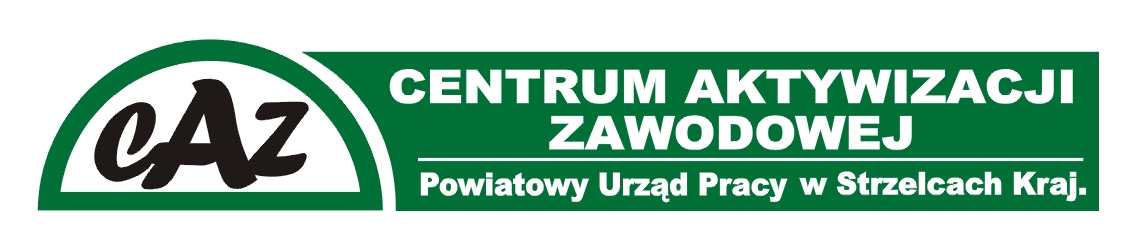 Wnioseko powierzenie szkolenia  nr………………………..z dnia………………………..Powiatowy Urząd Pracy w Strzelcach Krajeńskich, Al. Wolności 39, 66 – 500 Strzelce Kraj., reprezentowany przez PaniąMarlenę Płotecką– DyrektoraPowiatowego Urzędu Pracy w Strzelcach Krajeńskich przy kontrasygnacie Pani Gabrieli Wierzbickiej – Głównego Księgowego (PUP),zwany w treści „Zamawiającym”wnioskuje o powierzenie przeprowadzenia szkolenia                                         pn. „…”  przez ……………………………….zwanymdalej w umowie „Instytucją szkoleniową”.§1Opis przedmiotu zamówienia będącego podstawą rozpoznania rynku:…………………………………………………………………………………………………………………………….………………………….…………………………………………………………………………………………………………………………….………………………….…………………………………………………………………………………………………………………………….………………………….…………………………………………………………………………………………………………………………….………………………….§2Wyniki rozpoznania rynku ofert szkoleniowych:…………………………………………………………………………………………………………………………….………………………….…………………………………………………………………………………………………………………………….………………………….…………………………………………………………………………………………………………………………….………………………….…………………………………………………………………………………………………………………………….………………………….§3Uzasadnienie wyboru instytucji szkoleniowej:…………………………………………………………………………………………………………………………….………………………….…………………………………………………………………………………………………………………………….………………………….…………………………………………………………………………………………………………………………….………………………….…………………………………………………………………………………………………………………………….………………………….§4Zamawiający powierza Instytucji szkoleniowej do wykonania usługę organizacji szkolenia                  pn. „………………………………………….” w zakresie ……………………………………………….W szkoleniu uczestniczyć będzie/będą ………..osoba/osobybezrobotna/e.Szkolenie obejmuje ………………………godzin zegarowych, w tym:zajęcia teoretyczne –…………………. godzin,zajęcia praktyczne – ……………………godzin.Instytucja szkoleniowa przeprowadzi szkolenie, o którym mowa w §1 niniejszej umowy,                       w następującym terminie od dnia ……………………… do dnia ………………………...Miejsce szkolenia: …………………………………………………………………………………………………………………………….Koszt szkolenia brutto wynosi …………………………. zł (słownie: …………………………………………………………….).Koszt osobogodziny szkolenia wynosi brutto ……………..….. zł (słownie: ……………………………………………..).Wynagrodzenie zostanie wypłacone po zakończeniu szkolenia za faktycznąilość przeszkolonych osób  na podstawie faktury wystawionej przez Instytucję szkoleniowąz konta zamawiającego nr BS O/Strzelce Kraj. 40 8362 0005 0397 5040 2000 0020, w terminie 14 dni od daty otrzymania faktury.W wyjątkowej, niezależnej od Zamawiającego sytuacji finansowej, termin zapłaty może zostać przełożony do czasu otrzymania przez Zamawiającego środków pieniężnych. Za okres od dnia otrzymania faktury do dnia jej zapłaty nie będą przysługiwały odsetki.§5W celu realizacji szkolenia  Instytucja szkoleniowa zapewnia:wykwalifikowaną kadrę dydaktyczną,odpowiednie warunki lokalowe i wyposażenie techniczno – dydaktyczne,materiały biurowe, dydaktyczne, niezbędny sprzęt dla każdego z uczestników szkolenia,właściwe warunki bezpieczeństwa i higieny.2.Instytucja szkoleniowa zobowiązuje się do:Przeprowadzenia szkolenia, zgodnie z programem szkolenia, realizowanego według planu nauczania stanowiącego załącznik nr 1 do niniejszej umowy i w terminie przewidzianym w § 2 pkt 4.Prowadzenia dokumentacji przebiegu szkolenia składającej się z:- dziennika zajęć edukacyjnych zawierającego tematy i wymiar godzin zajęć edukacyjnych oraz listę obecności zawierającą: imię, nazwisko i podpis uczestnika szkolenia,- arkusza organizacji kształcenia na odległość, zawierającego sposób kontaktowania                                   się z konsultantem, terminy konsultacji indywidualnych i zbiorowych, terminy ćwiczeń wykonywanych pod nadzorem konsultanta oraz terminy, warunki i formy sprawdzania efektów kształcenia (w przypadku zajęć prowadzonych w formule kształcenia na odległość,- rejestru odbytych konsultacji i zrealizowanych ćwiczeń pod nadzorem konsultanta, w przypadku zajęć prowadzonych w formule kształcenia na odległość, zawierającego imię i nazwisko uczestnika szkolenia oraz liczbę godzin odbytych konsultacji lub zrealizowanych ćwiczeń,- protokołu i karty ocen z okresowych sprawdzianów efektów kształcenia oraz egzaminu końcowego, jeżeli zostały przeprowadzone,- rejestru wydanych zaświadczeń lub innych dokumentów potwierdzających ukończenie szkolenia i uzyskanie kwalifikacji, zawierającego: numer, imię i nazwisko oraz numer PESEL uczestnika szkolenia, a w przypadku cudzoziemca numer dokumentu stwierdzającego tożsamość, oraz nazwę szkolenia i datę wydania zaświadczenia;Potwierdzenia osobie bezrobotnej imiennej listy obecności zgodnie z  faktyczną liczbą godzin uczestnictwa w szkoleniu, na koniec każdego miesiąca kalendarzowego, w którym odbyło się szkolenie lub w ciągu dwóch dni od jego zakończenia.Przeprowadzenia szkolenia zgodnie z obowiązującymi w tym zakresie przepisami.Bieżącego informowania na piśmie Zamawiającego o przypadkach nieobecności osoby skierowanej na zajęcia oraz wypadkach rezygnacji z uczestnictwa w szkoleniu, pod rygorem odmowy zapłaty za szkolenie.Niezwłocznego poinformowania Zamawiającego o przerwaniu szkolenia, zmianach w terminach przeprowadzania szkolenia, zmianie miejsca przeprowadzenia szkolenia lub innych problemach, które pojawią się w czasie realizacji umowy.Dostarczenia Zamawiającemu w ciągu 7 dni od daty zakończenia szkolenia:- kserokopii zaświadczenia o ukończeniu szkolenia przez skierowaną osobę, - ankiety oceniającej szkolenie zgodnie z załącznikiem nr 2 umowy,- faktury z podanym nr konta celem uiszczenia należności za przeprowadzone szkolenie.   Zawiadomienia o fakcie uchylania od przystąpienia do zaliczeń, sprawdzianów i egzaminu.Ubezpieczenia od następstw nieszczęśliwych wypadków powstałych w związku ze szkoleniem oraz w drodze do miejsca szkolenia i z powrotem osoby skierowanej nie posiadającej prawa do stypendium oraz osoby, której przysługuje stypendium z tytułu podjęcia zatrudnieniew trakcie szkolenia. Systematycznej oceny postępów uczestników szkolenia, indywidualizacji kształcenia wobec osób mających trudności  w procesie nauczania. Zawiadomienia Zamawiającego o zakończeniu szkolenia oraz jego wynikach.  Wydania uczestnikom szkolenia, w terminie 7 dni od dokonania oceny końcowej, stosownego zaświadczenia o ukończeniu kursu lub innego dokumentu świadczącegoo ukończeniu szkolenia.Zapłaty kary umownej w przypadku niewykonania lub nienależytego wykonania szkolenia                   w wysokości 15% wynagrodzenia za przeprowadzone szkolenie.Instytucja szkoleniowa nie może bez wiedzy i zgody osoby wskazanej przez Zamawiającego w § 7 samowolnie lub na prośbę osób szkolonych skracać czasu szkolenia.§6Zamawiający ma prawo do:monitorowania przebiegu szkolenia,uczestnictwa w ocenie końcowej osób szkolonych,żądania zapłaty kary umownej w przypadku niewykonania lub nienależytego wykonania szkolenia w wysokości 15% wynagrodzeniaza przeprowadzone szkolenie,odstąpienia od umowy i żądania zwrotu przekazanych środków w przypadku niewywiązania się Instytucji szkoleniowej z obowiązków zawartych w umowie. Instytucja szkoleniowa  dokona zwrotu przekazanych środków w ciągu 30 dni od dnia otrzymania wezwania Starosty.§7Zamawiający wskazuje do współpracy Pana……………………………….Instytucja szkoleniowa wskazuje do współpracy Pana/Panią……………………………..§8Integralną część wniosku stanowią:Załącznik nr 1- program szkoleniaZałącznik nr 2- wzór ankietyZałącznik nr 3- wzór zaświadczeniaZałącznik nr 4- oferta nr 1 …§10W sprawach nie uregulowanych niniejszą umową mają zastosowanie przepisy:Ustawy z dnia 20 kwietnia 2004r. o promocji zatrudnienia i instytucjach rynku pracy (Tekst jednolity: Dz.U. z 2008r. Nr 69,poz. 415 z późn. zm.). RozporządzeniaMPiPS z dnia 14września 2010 r. w sprawie standardów usług rynku pracy (Dz.U. nr 177 poz. 1193),Kodeksu cywilnego.Instytucja szkoleniowa								ZamawiającyZałącznik nr 1/pieczątka instytucji szkoleniowej/Program szkoleniaZałącznik  nr  2Nazwa  jednostki szkolącej organizującej kurs: ……………………………………………….. Nazwa szkolenia: ………………………………………………………………………………        Powiatowy Urząd Pracy w Strzelcach Kraj., chciałby uzyskać opinię Państwa na temat realizowanego obecnie kursu. Jednym z naszych zadań jest zapewnienie osobom bezrobotnym/poszukującym pracy wysokiego poziomu szkoleń. Opinia Państwa będzie bardzo przydatna zarówno dla nas jak i dla instytucji organizującej szkolenie.Prosimy o przekazanie nam, w miarę możliwości wyczerpujących informacji (zakreślając właściwe odpowiedzi) na poniższe pytania ankiety. Wszystkie uwagi będą uważnie analizowane.Ankieta jest anonimowa.Dane uczestnika:Ocena szkolenia:Czy szkolenie spełnia Pani /Pana oczekiwania?a/ tak- w pełnib/ raczej takc/ tylko częściowod/ raczej niee/ zdecydowanie nief/ trudno powiedziećCzy zakres tematyczny szkolenia – zdaniem Pani/ Pana jest wystarczający:a/ takb/ nieJeżeli „nie” , jakie zagadnienia byłyby niezbędne do uwzględnienia w programie kursu:....................................................................................................................................................................................................................................................................................................Czy w zakresie tematycznym były omawiane zagadnienia, które uważa Pani /Pan 
za zbędne?a/ takb/ nieJeżeli „tak” proszę podać tę problematykę, którą zdaniem Pani / Pana można pominąć:...............................................................................................................................................Czy odpowiada Pani/ Panu sposób prowadzenia zajęć?a/ zdecydowanie takb/ raczej takc/ raczej nied/ nie e/ nie mam zdaniaUwagi i wnioski dotyczące sposobu prowadzenia zajęć:..............................................................................................................................................Jak ocenia Pani /Pan organizację zajęć pod względem :( proszę zastosować skalę od 1 do 5, gdzie 1 oznacza ocenę najniższą, a 5 najwyższą)                                                                                                      Ocena:Czy zamierza Pani/ Pan poszukać pracy zgodnej z uzyskanymi w wyniku kursu umiejętnościami?a/ zdecydowanie takb/ raczej takc/ jeszcze nie wiemd/ raczej niee/ nieJeżeli udzielili Państwo odpowiedzi c, d, lub e proszę krótko wyjaśnić dlaczego?........................................................................................................................................................................................................................................................................................Inne uwagi dotyczące szkolenia:................................................................................................................................................................................................................................................................................................DZIĘKUJEMY ZA WSPÓŁPRACĘ!Załącznik  nr  3………………………………………..           /Wykonawca/ZAŚWIADCZENIEnr …………….Pan/i…………………………………PESEL albo numer dokumentu tożsamości………….…………………..Był/a uczestnikiem szkoleniap.n.……………………………………………...w formie ………………………………………..zorganizowanego przez………………………………………
………………………………………w okresie od dnia ……………..….. do dnia …………………                                                                            ………………………………………………….Pieczątka i podpis wykonawcy……………………………………………       /miejscowość i data/Wzór zaświadczenia może ulec zmianie w zależności od rodzaju wystawianych dokumentów przez jednostkę szkolącą……………………………………………………….							       Podpis osoby upoważnionej przez 								     instytucję szkoleniowąNazwa instytucji szkoleniowejNazwa instytucji szkoleniowejNazwa instytucji szkoleniowejNazwa instytucji szkoleniowejWojewództwoMiastoMiastoKod pocztowyUlicaUlicaNr telefonuNr telefonuNr faxuNr faxuE-mailE-mailMiejsce- adres szkoleniaMiejsce- adres szkoleniaMiejsce- adres prowadzenia szkolenia praktycznegoMiejsce- adres prowadzenia szkolenia praktycznegoNazwa i zakres szkoleniaNazwa i zakres szkoleniaNazwa i zakres szkoleniaNazwa i zakres szkoleniaCzas trwania szkolenia i sposób organizacji szkoleniaIlość godzin szkoleniowycha) w godzinach ogółem…………., w tym zajęcia teoretyczne………...….., zajęcia praktyczne……………………….b) w tygodniach………………………………………………,c) częstotliwości zajęć: ……………….. razy w tygodniu po…………………… godzin dziennie.Liczba osób w grupiea) zajęcia teoretyczne: ……………………………… ,b) zajęcia praktyczne: ………………………………. ,liczba osób pracujących przy jednym stanowisku podczas zajęć praktycznych: ……………………………….Materiały dydaktyczne i sprzęt wykorzystywane podczas zajęć:Materiały dydaktyczne, jakie uczestnicy szkolenia otrzymują na własność:Wykaz literatury:Czas trwania szkolenia i sposób organizacji szkoleniaIlość godzin szkoleniowycha) w godzinach ogółem…………., w tym zajęcia teoretyczne………...….., zajęcia praktyczne……………………….b) w tygodniach………………………………………………,c) częstotliwości zajęć: ……………….. razy w tygodniu po…………………… godzin dziennie.Liczba osób w grupiea) zajęcia teoretyczne: ……………………………… ,b) zajęcia praktyczne: ………………………………. ,liczba osób pracujących przy jednym stanowisku podczas zajęć praktycznych: ……………………………….Materiały dydaktyczne i sprzęt wykorzystywane podczas zajęć:Materiały dydaktyczne, jakie uczestnicy szkolenia otrzymują na własność:Wykaz literatury:Czas trwania szkolenia i sposób organizacji szkoleniaIlość godzin szkoleniowycha) w godzinach ogółem…………., w tym zajęcia teoretyczne………...….., zajęcia praktyczne……………………….b) w tygodniach………………………………………………,c) częstotliwości zajęć: ……………….. razy w tygodniu po…………………… godzin dziennie.Liczba osób w grupiea) zajęcia teoretyczne: ……………………………… ,b) zajęcia praktyczne: ………………………………. ,liczba osób pracujących przy jednym stanowisku podczas zajęć praktycznych: ……………………………….Materiały dydaktyczne i sprzęt wykorzystywane podczas zajęć:Materiały dydaktyczne, jakie uczestnicy szkolenia otrzymują na własność:Wykaz literatury:Czas trwania szkolenia i sposób organizacji szkoleniaIlość godzin szkoleniowycha) w godzinach ogółem…………., w tym zajęcia teoretyczne………...….., zajęcia praktyczne……………………….b) w tygodniach………………………………………………,c) częstotliwości zajęć: ……………….. razy w tygodniu po…………………… godzin dziennie.Liczba osób w grupiea) zajęcia teoretyczne: ……………………………… ,b) zajęcia praktyczne: ………………………………. ,liczba osób pracujących przy jednym stanowisku podczas zajęć praktycznych: ……………………………….Materiały dydaktyczne i sprzęt wykorzystywane podczas zajęć:Materiały dydaktyczne, jakie uczestnicy szkolenia otrzymują na własność:Wykaz literatury:Wymagania wstępne dla uczestników szkoleniaNajniższe wymagane wykształcenie1- szkoła podstawowa       □              2- zasadnicza szkoła zawodowa     □           3- szkoła średnia       □4- szkoła wyższa               □              5- inne (jakie)   □ ……………………………………………………………    Obowiązkowe badania lekarskie (proszę określić jakie) ……………………………………………………………….Wymagania wstępne dla uczestników szkoleniaNajniższe wymagane wykształcenie1- szkoła podstawowa       □              2- zasadnicza szkoła zawodowa     □           3- szkoła średnia       □4- szkoła wyższa               □              5- inne (jakie)   □ ……………………………………………………………    Obowiązkowe badania lekarskie (proszę określić jakie) ……………………………………………………………….Wymagania wstępne dla uczestników szkoleniaNajniższe wymagane wykształcenie1- szkoła podstawowa       □              2- zasadnicza szkoła zawodowa     □           3- szkoła średnia       □4- szkoła wyższa               □              5- inne (jakie)   □ ……………………………………………………………    Obowiązkowe badania lekarskie (proszę określić jakie) ……………………………………………………………….Wymagania wstępne dla uczestników szkoleniaNajniższe wymagane wykształcenie1- szkoła podstawowa       □              2- zasadnicza szkoła zawodowa     □           3- szkoła średnia       □4- szkoła wyższa               □              5- inne (jakie)   □ ……………………………………………………………    Obowiązkowe badania lekarskie (proszę określić jakie) ………………………………………………………………. Cele szkolenia Cele szkolenia Cele szkolenia Cele szkoleniaPlan nauczaniaPlan nauczaniaPlan nauczaniaPlan nauczaniaPlan nauczaniaTematy zajęć edukacyjnychTreść szkolenia w ramach poszczególnych zajęć edukacyjnychTreść szkolenia w ramach poszczególnych zajęć edukacyjnychIlość godzin teoretycznychIlość godzin praktycznych Kadra Dydaktyczna prowadząca szkolenie: Kadra Dydaktyczna prowadząca szkolenie: Kadra Dydaktyczna prowadząca szkolenie: Kadra Dydaktyczna prowadząca szkolenie: Kadra Dydaktyczna prowadząca szkolenie:Nabyte kwalifikacje/rodzaj uprawnień/ typ dokumentu potwierdzającego ukończenie szkolenia:Nabyte kwalifikacje/rodzaj uprawnień/ typ dokumentu potwierdzającego ukończenie szkolenia:Nabyte kwalifikacje/rodzaj uprawnień/ typ dokumentu potwierdzającego ukończenie szkolenia:Nabyte kwalifikacje/rodzaj uprawnień/ typ dokumentu potwierdzającego ukończenie szkolenia:Nabyte kwalifikacje/rodzaj uprawnień/ typ dokumentu potwierdzającego ukończenie szkolenia:Sposób sprawdzenia efektów szkoleniaSposób sprawdzenia efektów szkoleniaSposób sprawdzenia efektów szkoleniaSposób sprawdzenia efektów szkoleniaSposób sprawdzenia efektów szkolenia1 - praca końcowa                                           □1 - praca końcowa                                           □4 - sprawdziany□4 - sprawdziany□4 - sprawdziany□2 - egzamin                                            □2 - egzamin                                            □5 - frekwencja na zajęciach                    □5 - frekwencja na zajęciach                    □5 - frekwencja na zajęciach                    □3 - aktywność                                     □3 - aktywność                                     □6 - inne (jakie)…………………………………..6 - inne (jakie)…………………………………..6 - inne (jakie)…………………………………..Płeć:K           □M □Wiek:………………………..………………………..Wykształcenie:a) Podstawowe □b) Gimnazjalne □c) Zasadnicze
    zawodowe □d) Średnie
    ogólnokształcące  □e) Policealne/ średnie
    zawodowe □f) Wyższe (w tym
    licencjat)            □Zawód wyuczony:…………………………………………………..…………………………………………………..Zawód najdłużej wykonywany:…………………………………………………..…………………………………………………..Miejsce zamieszkania:Miasto□Wieś□Czas pozostawania 
bez pracy:do 6 miesięcy:       □od 6 o 12 miesięcy:  □powyżej 12 miesięcy: □a/ czasu, w którym się odbywałyb/ miejsca ich odbywaniac/ wyposażenia technicznegod/ poziomu wiedzy prowadzącego zajęciae/ komunikatywności z grupąf/ zdolności przekazywania umiejętności praktycznychLp.Tematy zajęć edukacyjnychWymiar godzin edukacyjnych1.2.3.4.5.6.7.8.9.10.11.12.Razem